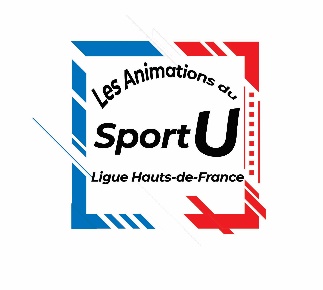 LES ANIMATIONS DU SPORT’URECORD DE L’HEURE ATHLETISMEJEUDI 19 OCTOBRE 2023 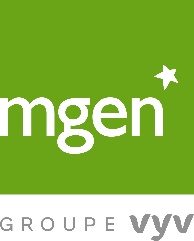 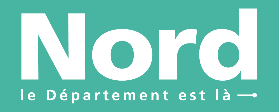 Accueil 14h - Départ 15h00Au Stade Universitaire José SAVOYEAvenue Gaston Berger – LilleEquipes :		Jeunes Gens / Jeunes Filles	15 coureurs minimum 25 coureurs maximum + 1 Juge non coureur.	Désignation d’un capitaine d’équipe pour liaison avec table d’inscription et résultats.	Les dossards lui seront remis contre la composition écrite de l’équipe à 14h00, départ 15h00. N’oubliez pas vos épingles à nourrice ! 	Le juge est OBLIGATOIRE pour inscrire l’équipe, il aidera à l’organisation de la course.Engager vos équipes en ligne, pour le 16 Octobre 2023 au plus tard.Merci de respecter ce délaihttp://www.sport-u-licences.com/fnsu_compets02.php Règlement :	Parcourir en équipe la plus grande distance par fraction de 400 m minimum sur la piste Gaston Berger, (sauf pour le premier parcours qui est obligatoirement de 800 m) pendant 1 HEURE.	A titre d’exemple :	800 m + n x 400 m				800 m + y x 400 m				800 m + (400m + 1600m + 800m + 1200m)	Record à battre :	- U.Masculin :										- 25 kms 650 : Faculté des Sciences du Sport de Lille 2 (97)				- U. Féminin :					- 20 Kms 050 : Faculté des Sciences du Sport de Lille 2 (97)				- Grandes Ecoles Masculin :					- 23 Kms 050 : HEI (2002)				- Grandes Ecoles Féminin :					- 16 Kms 350 : MINES DE DOUAI (2006)A la 59ème minute, un coup de pistolet indiquera aux concurrents qu’ils entrent dans la dernière minute de course. A la 60ème minute, un coup de pistolet marquera la fin de l’épreuve. A l’issue de l’heure, les concurrents resteront sur place afin de permettre l’enregistrement des distances couvertes. La zone obligatoire de transmission des relais est située en face de la tribune.Classement :	Jeunes Gens Universitaires et Grandes Ecoles			Jeunes Filles Universitaires et Grandes EcolesFiche à fournir à l’accueil le jour de l’épreuve….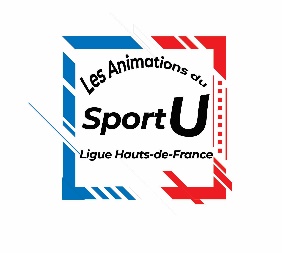 RECORD DE L’HEURE D’ATHLETISME – ff sport u     Association Sportive : …………………………………N° d’équipe…………Nom du Jury (obligatoire) :………………………………	Dossard (lettre ou chiffre)N’OUBLIEZ PAS VOS EPINGLES A NOURRICEMASC :   FEM :     OrdreNom et PrénomN°licence F.F. Sport U1 (capitaine)2345678910111213141516171819202122232425